							ПРЕСС-РЕЛИЗ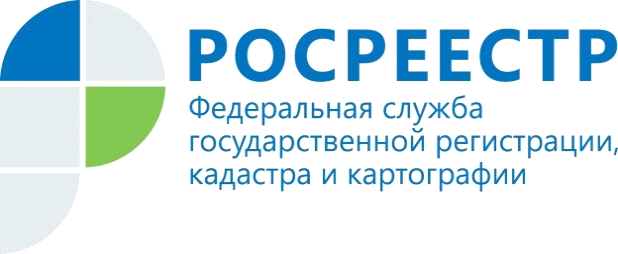                                                                                                                             13.08.2018УПРАВЛЕНИЕ РОСРЕЕСТРА ПО МУРМАНСКОЙ ОБЛАСТИ ИНФОРМИРУЕТКак проверить, не арестован ли объект недвижимости     В компетенцию регистрирующего органа входит обязанность внесения  в Единый государственный реестр недвижимости (ЕГРН) сведений об аресте на недвижимое имущество, а также о запрете на совершение регистрационных действий с недвижимостью и о снятии таких ограничительных мер. При этом правообладатель уведомляется в течение пяти рабочих дней о внесенных в ЕГРН изменениях. Если арест или запрет на совершение регистрационных действий поступил в тот момент, когда документы  уже находятся в регистрирующем органе, то государственная регистрация приостанавливается до снятия ограничительных мер.   Накануне совершения сделки с объектом недвижимого имущества покупателю рекомендуется удостовериться в том, что на объект не наложен арест. Для этого следует запросить выписку из ЕГРН об объекте недвижимости. Сделать это можно различными способами: запросить в офисе многофункционального центра, получить в электронном виде через "Личный кабинет» на сайте Росреестра www.rosreestr.ruКонтакты для СМИ: Микитюк Светлана Ивановна,тел. (81533) 9-72-80, факс (81533) 9-51-07, e-mail: kandalaksha@r51.rosreestr.ruПросим об опубликовании  данной информации уведомить по электронной почте: 51_upr@rosreestr.ru